2019年全国职业院校技能大赛赛项申报方案    一、赛项名称   （一）赛项名称     学前教育专业教育技能该赛项设置一个综合项目, 每个参赛队由A、B、C三位选手组成，采用团体计分竞赛的方式，总分100分，设置以下三个子项目：  1．幼儿园教师综合技能测评（基本功）（35分）  2．幼儿园保教活动分析与幼儿教师职业素养测评（30分）  3．幼儿园教育活动设计（35分）  （二）压题彩照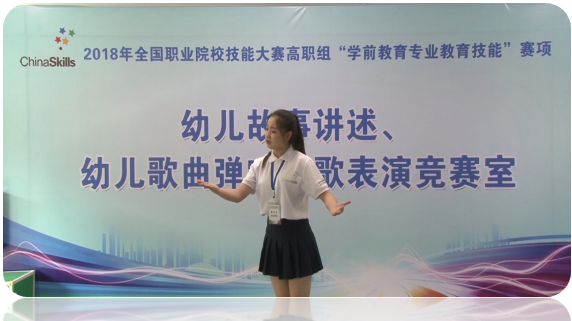 （三）赛项归属产业类型教育文化产业（四）赛项归属专业大类教育与体育大类（67）学前教育专业（670102k）   二、赛项申报专家组专家组成员共10人，其中行业、企业人员占40%，职业院校人员占60%。   三、赛项目的当前我国学前教育的发展已上升为国家战略，党的十八大提出要办好学前教育，十九大报告更加明确提出：幼有所育、学有所成。本赛项以习近平新时代中国特色社会主义教育思想为指导，技术规范设计依据《教师教育课程标准》《高等职业学校专业教学标准》《幼儿园教师专业标准（试行）》《幼儿园教育指导纲要（试行）》《3-6岁儿童学习与发展指南》等要求进行。办好学前教育，关系亿万儿童的健康成长，关系千家万户的切身利益，关系国家和民族的未来。近年来，幼儿在园人数呈现直线上升的发展趋势，2017年底学前儿童毛入园率接近80%,从2010年至2017年幼儿教师增长率达80%，伴随我国二胎政策的放开，需要的幼儿园将会更多，社会对幼儿教师数量和质量需求随之剧增，全面提高幼儿教师专业化水平和职业技能成为当务之急。举办赛项，是对学前教师教育事业和学前教育专业发展的使命担当。其目的在于：   （一）落实《幼儿园教师专业标准》，助推学前教师教育事业发展全国职业院校技能大赛的举行，可以持续激发高职院校与相关部门对幼儿园教师专业标准的研究，确保竞赛的正面导向作用，从而全面落实教育部《幼儿园教师专业标准（试行）》（以下简称《专业标准》）《幼儿园教育指导纲要（试行）》（以下简称《纲要》）《3-6岁儿童学习与发展指南》（以下简称《指南》）《教师教育课程标准》和《中小学和幼儿园教师资格考试标准（试行）》等精神，助推学前教师教育事业蓬勃发展。   （二）检验学生适岗综合能力，促进人才培养质量的提升全国职业院校技能大赛学前教育专业教育技能赛项的举行，能有效检验师资培养质量，更大范围为学前教育专业在校生提供职业素养与实践技能训练、展示与交流平台，以赛促教、以赛促学、以赛促练、以赛促改，促进整个学前教育专业师资培养质量的提升，促进学生的专业成长。   （三）增进校际办学经验交流，助推学前教育专业的均衡发展全国职业院校技能大赛学前教育专业教育技能赛项的举行，能展示高职院校前教育专业的办学成果，密切高校之间的交流、学习与合作，推动各学校加强教育教学改革，尤其是发挥对中西部地区学前教师教育的辐射和引领作用，将最终实现我国学前教育专业的均衡发展。   四、赛项设计原则（一）公开公平公正原则通过公开赛项的技术文件或比赛样题，使参赛院校全面了解比赛的规则、程序和标准。制定科学合理的评分方法、评分细则和成绩产生流程，杜绝人为因素对选手比赛成绩的影响。严格选聘命题专家和命题的保密制度、实行裁判人员回避等措施，认真执行全国职业院校技能大赛组委会的相关规定，确保比赛获得圆满成功。（二）专业引领原则大赛项目设计注重专业引领作用的发挥。大赛项目与题库设计，体现行业发展的前瞻性，体现专业与职业发展的导向，尊重教师成长规律，突出大赛对职业教育教学改革的引领作用。（三）贴近岗位原则赛项内容贴近岗位需求。选择幼儿园教师岗位所需要的核心技能，着眼于考查教师的专业理念与师德、专业知识与专业能力等，使技能大赛能够更好的体现幼儿教师的职业能力及职业精神。    五、赛项方案的特色与创新点（一）竞赛组织管理：专业性强的行业组织管理实施本次赛项由教育部职业院校教育类专业教学指导委员会（以下简称“教指委”）实施组织管理，为推进学前教育专业人才培养质量和教育教学水平提高起到引领、示范的作用。教指委承担着教育大类专业教学的研究、咨询、指导、服务职责，了解学前教育的专业特点，掌握学前教育的核心技能点，拥有全国高职院校学前教育专业教师与幼儿园一线教学名师组成的专家型师资队伍，承担过全国中、高职《学前教育专业教学标准》等相关文件的制定工作，有两次以上成功举办全国比赛的成功经验。尤其是今年5月23至25日，2018年全国职业院校技能大赛（高职组）学前教育专业教育技能赛项在金华职业技术学院举行，共有来自30个省市自治区的58所院校的232名师生参赛。同时，80多家单位近300人前来观摩。赛事全程进行实况直播，同期还举办了“学前教育专业高峰论坛”，此次高峰论坛与大赛活动交相辉映，丰富了大赛内容，为增强大赛的影响力，带动引领学前教育专业建设和发展起到了积极的推动作用。2017年、2018年的两届大赛做到了高水平、高规格、高标准的赛事设计，做到了严肃、严谨和严密的赛事组织，赛项运作零失误，参赛选手零投诉，赛事安全零事故，达到了预期效果。（二）竞赛内容选择：引导人才培养贴近行业需求竞赛内容以《纲要》、《指南》和《专业标准》为指导，综合设计项目，体现学前教育专业人才综合培养，全面发展的行业要求。比赛内容涵盖幼儿教师应该具备的保教活动的观察分析及设计实施、语言的听说与阅读，艺术的感受欣赏及表现创造等主题内容，将很好的考查选手的专业理论基础知识、教育教学能力及现场表现作能力和创新、应变能力等，这些环节可以有效检验学生的综合专业素质，引导人才培养贴近行业需求。（三）竞赛过程安排：严谨、有序、规范、公开赛项执委会将严格按照大赛各项规章制度要求组织比赛，确保赛事的顺利进行。1.建立有效的专家组与裁判组的联系沟通机制。竞赛设计及比赛筹备由专家组全面负责，竞赛全过程实行裁判长负责制。比赛期间专家组协助裁判组进行比赛场地检查、设施设备准备、裁判员培训及完成现场需协助的其他工作等。2.保证比赛组织的公平性，加强比赛组织的严密性。检录、抽签、加密环节将安排专项裁判员组织完成，严格执行保密制度。通过二次加密环节，确保比赛组织的公开、公平和公正。一次加密：通过检录的参赛选手，由第一名加密裁判组织第一次抽签，产生参赛编号，用其替换选手参赛证等个人身份信息，填写《一次加密记录表》，并当即装入一次加密结果密封袋中。二次加密：进入备考室的参赛选手，由第二名加密裁判组织第二次抽签，确定赛位号，用其替换选手参赛编号，填写《二次加密记录表》，并当即装入二次加密结果密封袋中。所有加密结果密封袋的封条均由相应加密裁判和监督人员签字。密封袋在监督人员监督下由加密裁判放置于保密室的保险柜中保存。合理安排各选手的竞赛内容及竞赛流程：A选手的竞赛内容包括：命题画（油画棒）、幼儿故事、幼儿歌曲弹唱与歌表演（共25分）。统一命题，统一提供幼儿故事、幼儿歌曲等素材和作画工具。选手先在竞赛室1统一进行命题画（油画棒）。后准备“幼儿故事讲述、幼儿歌曲弹唱与歌表演”50分钟，时间一到，依次进入竞赛室2进行“幼儿故事讲述、幼儿歌曲弹唱、歌表演”比赛。B选手的竞赛内容包括：幼儿园保教活动课件制作、幼儿园保教活动分析与幼儿教师职业素养测评（共40分）。统一在机房进行。C选手的竞赛内容为幼儿园教育活动设计（共35分）。由组委会统一提供教育活动设计素材包，选手撰写教育活动设计时间为60分钟，时间一到，依次进入竞赛室进行“说课”比赛。3.比赛现场规范。根据专家组和裁判组要求，严格比赛场地规划，合理设计比赛区与观摩区，有效规划赛场内人员流动，确定合理的走动区域，既保证比赛顺利进行，又能够提供良好的学习交流环境。（四）竞赛结果评判：全面、权威、公开、公平、公正裁判组成员包括专业教授、行业专家和企业负责人，每位裁判独立打分,去掉最高分，去掉最低分，平均计分、保留小数点后两位数。确保成绩评判的权威性；比赛现场全程开放，比赛结束后现场公示总分，有效引入了现场监督机制，确保比赛的公正公平。（五）竞赛资源转化：实时、有效、系统、规范由于学前教育专业理论性和技能性要求都很高，本次比赛将理论知识融入比赛项目之中，并将知识点、技能点通过具体化、模拟化、视频化、标准化，形成一整套立体化教学资源，通过网络分享和示范引领的方式，帮助职业院校学前教育专业的学生更好地掌握与学习本专业的基本技能。比赛赛项都具有极强的操作性和观赏性。因此，拟邀请部分高职院校的相关领导和教师、幼儿园园长前来观摩。比赛现场合理安装摄像头，转播比赛全过程，供领导、嘉宾、领队、指导教师和部分学生代表在观摩室观看。本赛事的举办，能展示职业教育发展成果，进一步增强职业教育吸引力，形成全社会关心、重视和支持职业教育发展的良好氛围。    六、竞赛内容简介     （一）中文简介    根据幼儿园保教工作基本规范，结合当前幼儿园保教工作现状与发展需要，通过赛项更好的提升学生综合职业能力，全国职业院校技能大赛学前教育专业教育技能赛项内容设置如下：     项目1：幼儿园教师综合技能测评（基本功）    运用相关的知识与能力，表达对素材、作品的理解，表现出较强的儿童意识，作品适宜幼儿欣赏与学习。    项目1-1：幼儿园保教活动课件制作    运用现代教育信息技术手段，制作保教活动辅助课件。项目提供包括图片、文字、视频等在内的素材包。    项目1-2：幼儿故事讲述    运用口语表达对文学作品的理解，考查语言表现力。项目提供幼儿故事。    项目1-3：幼儿歌曲弹唱与歌表演    运用弹唱技能与歌表演表达对作品的理解，考查音乐表现力。两个项目运用同一音乐素材，故组合呈现。    项目1-4：命题画（油画棒）    运用油画棒绘画技能表现命题内容，考察美术表现力。项目提供主题内容和绘画工具（8开图画纸、2B铅笔、高级绘图橡皮擦，24色普通油画棒，黑色勾线笔等）。    项目2：幼儿园保教活动分析与幼儿教师职业素养测评    项目2-1保教活动分析：通过观看视频，对师幼互动中幼儿的心理发展，如认知，情感，意志等心理过程以及个性、社会性发展、学习心理等特点进行分析，并对教师的保教言行进行评价分析，提出建议。项目提供5分钟左右时长的师幼互动视频。    项目2-2幼儿教师职业素养测评。50道选择题和1道材料分析题，试题均在大赛试题库软件中抽取，其中选择题包含职业基本素养与保育教育两个类别，根据答题正确率、时间计算得分；材料分析题主要考察选手的职业认知、职业道德和思维品质。    项目3：幼儿园教育活动设计    该项目以主题为切入点，选手根据给定的素材与幼儿年龄段，进行幼儿园教育活动设计，主要考查选手的主题网络图设计、集体教学活动设计、说课等综合能力。English: VI. Introduction of Competition ContentIn accordance with the basic specification for health care and education work in kindergartens and the current situation and development needs of health care and education work in kindergartens, the competition items for professional education skills in preschool education at the National Vocational Students Skills Competition are set as follows, with an aim to further promote comprehensive vocational ability of students through various competition items:Item 1: Preschool teachers’ comprehensive skills ( basic skills)The item’s aim is to investigate preschool teachers’ capability of applying relevant knowledge and ability to express understanding of the material and the works. The candidate should show strong awareness of children and the works should be suitable for children to enjoy and learn.Item 1-1: Production of courseware for health care and education activities in kindergartens  Modern education technologies and means are applied for the production of auxiliary courseware of health care and education activities. Resources packages including pictures, words and videos will be provided in this item.Item 1-2: Telling of stories for childrenSpoken language is applied to express the understanding of literary works, so that language expressiveness of candidates is examined. Stories for children will be provided in this item.Item 1-3: Playing and singing children songs and Performance of songsSkills of playing, singing and performing of songs are applied to express the understanding of works, so that the candidates’ performance abilities of music is examined. The same music material is used in these two items and the combined form of displaying is required.Item 1-4: Propositional painting （stick pictures）Skills of stick pictures are applied to display the content of topics assigned, so that artistic expressiveness of candidates is examined. The topic content and drawing tools (octavo drawing paper, 2B pencils, high-grade drawing erasers，24 color ordinary oil painting stick, black hook pen, etc.) will be provided in this item.Item 2: Analysis of health care and education activities in kindergartens and assessment of vocational competence of preschool teachersAnalysis of health care and education activities: Through video watching, the psychological development of children during interaction between teachers and children, including such psychological processes as cognition, emotion and will, as well as personality, social development, learning psychology and other features, is analyzed, the words and actions of teachers during their health care and education of children are evaluated and analyzed, and suggestions are brought forward. Videos of interaction between teachers and children with a length of about 5 minutes will be provided in this item.The assessment of vocational competence of preschool teachers consists of 50 choice questions and 1 material analysis question. These questions are taken from the question database for the competition. Among them, the choice questions fall into two types such as basic vocational competence and nursery education, and scores are obtained on the basis of the correctness rate and time; while the material analysis question mainly focuses on the examination of vocational cognition, vocational morality and thinking quality of candidates. Item 3: Design of education activities in kindergartensIn this topic-centered item, the candidates should design education activities in kindergartens according to the given material and age group of children, so that comprehensive ability of candidates in designing topic network diagrams, designing collective teaching activities and giving lessons is examined.   七、竞赛方式（含组队要求、是否邀请境外代表队参赛）大赛设置一个综合项目（包含三个子项目），分为A、B、C三个选手，各院校的三位参赛选手在正式比赛前一天随机抽取A、B、C角色，采用团体计分竞赛方式。参赛选手须为在校在籍的学前教育专业的学生（年级和性别不限），其他专业的学生不参赛。不符合参赛资格的学生不得参赛，一经发现即取消参赛资格，退回已经获得的有关荣誉和奖品，并予以通报。本次比赛拟邀请港、澳、台代表队参赛。八、竞赛流程与时间安排（一）竞赛流程1.A组选手竞赛流程2. B组选手竞赛流程3. C组选手竞赛流程（二）竞赛时间安排（以竞赛指南为准）说明：A组选手在竞赛结束时要提交“命题画（油画棒）”作品，竞赛后评委集中对选手的作品予以评分。选手在进行“幼儿故事讲述、幼儿歌曲弹唱与歌表演”赛项时，评委进行现场评分。B组选手在竞赛结束时要及时保存提交“活动课件”、“幼儿园保教活动分析与幼儿教师职业素养测评”书面材料，竞赛后评委集中对选手书面材料予以评分。C组选手在完成“主题网络图、教学设计、说课”赛项后，评委随即对选手予以评分。    九、竞赛试题（一）幼儿园保教活动课件制作1.试卷序号：第1卷2.题目：主题活动——可爱的兔子（具体见素材包附件一）3.内容：“片段教学”课件制作4.基本要求：（1）内容要求：根据给定的素材包中的素材，完成“片段教学”课件设计，内容相对完整；PPT首页注明“片段教学”的内容主题，适用年龄段及活动领域。（2）技术要求：利用给定的素材包中的素材，适当处理文字、图片、声音、视频等素材，合理运用超链接、切换、动画效果等技术，操作简便，运行稳定。（3）课件效果：形象、直观，能服务于“片段教学”所需，以及符合所注明的年龄段及活动领域。（4）课件制作时间在60分钟内完成（二）幼儿园保教活动分析与幼儿教师职业素养测评1.试卷序号：第1卷2.幼儿园保教活动分析2.1.1幼儿园保教活动分析题目： 区域一角（视频内容描述）林林（化名）在美食林门口卖力吆喝着，美食林今天推出了“电话预订”与“宅急送”的新业务，有小朋友问“电话是多少啊？”林林挠了挠头说：“电话么？400-823-823”小雨（化名）重复林林的话，在玩具柜里找出一个纸背包，用水笔写上了一串数字“400-823-823”，说：“我是餐馆宅急送的送货员，我保证又快又好地把午餐送到！”老师在一边看到了，简单画了一张写有“宅急送热线电话”的海报贴到美食林旁边墙壁上，林林的吆喝声吸引了很多孩子的注意，老师的海报更招来不少用餐的顾客，更多的孩子异口同声的唱起“400-823-823”，……小雨用来替代餐馆宅急送的纸背包更是受到了孩子们的热捧，他们除了热情地拨打热线电话要求送餐，还抢着担任送餐员……——内容提要选自《学前教育学》朱宗顺主编 北京师范大学出版社 第140-141页2.1.2内容：观看视频，分析视频的师幼行为，根据分析结果提出保教建议。  2.1.3基本要求：（1）观看视频，对师幼互动中幼儿的心理发展，如认知，情感，意志等心理过程以及个性社会性发展等特点进行分析，并对教师的保教言行进行判断分析，提出指导建议。（2）结合视频案例合理分析，观点明确，条理清晰，言之成理。（3）观看视频和撰写时间在40分钟内完成。2.2.1幼儿教师职业素养测评该项目由51道试题组成，选择题50道，材料分析题1道。试题均在大赛考核软件中抽取，其中选择题包含职业基本素养与保育教育两个类别，根据正确率、时间计算得分；材料分析题主要考察选手的职业认知、职业道德和思维品质，根据参考答案得分。答题时间在40分钟内完成。2.2.2幼儿教师职业素养测评题目一、单项选择题（在下列每小题列出的四个选项中只有一个是正确的，请将其代码填在括号内。错选、多选或未选均不得分。本大题共50小题）1.王老师得知红红拿了同伴的玩具，没有当着全班幼儿的面批评红红，而是把红红叫到办公室耐心引导。王老师的做法（ ）。A.正确，幼儿需要赏识   B.不正确，幼儿是有个性的人C.正确，幼儿需要尊重   D.不正确，幼儿是有发展潜能的人2. “身教胜于言教。”这句话体现了教师职业道德要求的（ ）特点。A.针对性     B.双重性     C.全面性      D.示范性3. 以下关于言谈礼仪哪项是错误的(  )。A.认真聆听对方的谈话，适时发问B.与人交谈时少讲自己C.拟好了话题后不要轻易改变，要让对方顺着你的思路走D.设法让在座的每一位都有机会参与谈话4.下面哪一个是职业基本素养的基本特征（ ）。A．职业性  B．关联性  C．可能性  D．实在性5.残疾儿童接受学前教育，并确保其不受教师、同学的歧视，体现了《儿童权利公约》中的（ ）。A.儿童最大利益的原则      B.儿童权利与尊严原则C.无歧视原则              D.尊重儿童观点的原则6.荀子在《劝学》中说：“骐骥一跃，不能十步；驽马十驾，功在不舍。”说的就是（ ）的重要性。A. 勤劳   B. 智慧   C.敬业    D.坚持7. 为了对学生意外伤害事故进行救助，教育部提出每个学校应尽可能购买“校方责任险”，该保险的资金应该由（ ）购买。A.学生家长   B.学校   C.政府    D.学校举办者8.敬业度表现为（  ）。A. 不拿公共财产               B. 把工作目标放在第一位C. 得不到相应奖励有消极心理   D.不干小事9.团队的核心在于（  ）。A.协作和沟通    B.了解和尊重C.竞争与竞合    D.了解和互赖10.教师在职提升个人素质的发展方向应该是（  ）。A.情绪化   B.社会化    C.专业化  D.职业化11．下列疾病中，不属于传染病的是(   )。A．水痘  B．儿童湿疹   C．手足口病  D．猩红热12.一名幼儿画妈妈，将妈妈的嘴画得很大很红，这说明了幼儿绘画特点具有(  )。A.形象性   B.抽象性  C.象征性   D.夸张性13．为了测定婴儿依恋类型，心理学家利用母婴分离反应设计(  )。A.视觉悬崖实验  B.投射测验  C.陌生情景测验  D.定势想像实验14. 人们吃过糖以后再吃桔子，会感到桔子很酸，这种现象属于(  )。A.感觉适应   B.相继对比   C.同时对比  D.感觉相互作用15．“绘人测验”所使用的研究方法属于(   )。A.观察法  B.访谈法  C.作品分析法  D.实验16. 生长发育评价中最重要的和最常用的形态指标是(   )。A．身高、胸围    B．头围、胸围 C．身高、体重    D．体重、头围17.幼儿突然出现剧烈呛咳，伴有呼吸困难，面色青紫。这种情况可能是(  )。A.急性肠胃炎  B.异物落入气管  C.急性喉炎   D.支气管哮喘18. 教师拟定教育活动目标时，以幼儿现有发展水平与可以达到水平之间的距离为依据，这种做法体现的是(  )。A.维果斯基的最近发展区理论 B.班社拉的观察学习理论C.皮亚杰的认知发展理论     D.布鲁纳的发展教学法19. 学前儿童养成良好的用眼习惯，以下说法正确的是(  )。A．儿童应尽量在强光下阅读    B．在阅读和写字时，光线应从后方照入C．眼距书本一尺远，胸部距桌缘约一拳距离 D．只要保持正确的看书姿势，长时间的阅读并不会导致儿童眼睛疲劳20. 幼儿在游戏、运动中发生关节扭伤后，检查没有发现骨折，那么最适宜急救的方法是（ ），24小时后可选择（ ）。A.止血，冷敷  B.冷敷，热敷   C.热敷，冷敷   D.热敷，固定21. 一个小孩在动物园看到梅花鹿时问妈妈，“如果天天往它头顶浇水，那树枝一定能长出树叶来的，是吧？”这些说法体现的幼儿思维特点是(  )。A.转导推理    B.演绎推理    C.归纳推理   D. 逻辑推理22. 有的幼儿擅长独立思考，有的幼儿思考问题经常受到环境的影响。这体现了幼儿（  ）。A.认知风格的差异        B.能力发展速度的差异C.能力类型的差异        D.能力水平的差异23. 儿童的数概念的形成，经历的四个阶段分别是(  )。A．口头数数—按数取物—给物说数—掌握数概念 B．口头数数—给物说数—按数取物—掌握数概念C．按数取物—口头数数—给物说数—掌握数概念D．按数取物—给物说数—口头数数—掌握数概念24. “男孩摔倒，从来不哭。”是家长、教师等对儿童自我情绪控制的有效(  )。A．鼓励    B．转移   C．暗示    D．自我说服25. 小班幼儿往往对某个故事百听不厌，其原因主要是（  ）。A．以想像过程为满足       B．想像的内容零散C．想像受情绪影响         D．想像具有夸张性26.幼儿园与小学衔接的实质问题是（  ）。A.幼儿园小学化的问题    B.幼儿心理的问题C.主体的适应性问题      D.幼儿的读写算问题27. 陶行知的生活教育理论注重“教学做”合一，强调（ ）。A.做是中心   B.学是中心  C.教与学是中心   D.教是中心28. 教育活动的多样化，取决于教育内容的（  ）。A.知识性 B.科学性  C.丰富性  D.专业性29. 幼儿教师不仅要关心孩子的吃、喝、拉、撒、睡和玩，而且还要关心孩子学习环节中的每一个环节，这体现了（ ）。A.艰巨性 B.复杂性 C.细致性  D.系统性30. 幼儿不断重复敲打桌子，在房间里跑来跑去，在椅子上摇来揺去，这类游戏属于（  ）。A.结构游戏  B.象征性游戏   C.规则游戏    D.机能性游戏31.“孟母三迁”的故事，说明（  ）对儿童的影响。A. 家庭教育   B. 环境    C. 社区教育   D. 学校教育32.幼儿教师选择教学内容最主要的依据是(  )。A.幼儿发展    B.社会需求   C.学科知识   D.教师特长33. “矮子里找高个”、“水涨船高”是一种(  )。A．相对评价   B．绝对评价   C．定性评价   D．定量评价34.全日制幼儿园，幼儿午睡时间根据季节每日以(  )为宜，3岁以下儿童日间睡眠可以适当延长。A.1-1.5小时    B. 2-2.5小时    C. 2-3小时    D.3小时35．幼儿教师晨间接待幼儿入园工作的重点是(  )。A．提醒幼儿尽早进入学习状态  B．与家长交流，沟通情感C．检查孩子的身心状况        D．督促孩子完成家庭作业36．为婴幼儿选择玩具和游戏材料的注意事项，正确的描述是(  )。A.玩具应高档化B.废旧材料，如空纸盒、碎花布等不适合作为婴幼儿游戏材料C.应根据婴幼儿年龄特点选择玩具D.给婴幼儿选择的玩具越小越好37．《幼儿园工作规程》规定：幼儿园中班幼儿人数一般为(  )。A．20人   B．25人    C．30人   D．35人38. 在刚入园时，幼儿与家人暂时分离后，会出现情绪不安的表现，这种表现称为(  )。A．分离依恋  B．分离异常   C．分离焦虑   D．分离断乳39. 积木、积塑、金属材料、竹制材料、黏土和纸浆等是儿童（ ）游戏的绝佳材料。A．角色游戏  B．表演游戏   C．结构游戏   D．合作游戏40.某小朋友在暑假期间擅自钻幼儿园的铁门，导致右腿划伤。对于该小朋友所受伤害，下列选项中正确的是（  ）。A.幼儿园存在过错，应当承担赔偿责任 B.幼儿园没有过错，但要承担赔偿责任C.幼儿园没有过错，无需承担赔偿责任  D.幼儿园存在过错，但可免除赔偿责任41.听了“白雪公主”的故事后，幼儿自觉模仿“小矮人”说话的口气和用词，以及“小矮人”的动作，这类游戏属于(  )。A.角色游戏    B.表演游戏    C.规则游戏   D.建构游戏42. (   )是幼儿园心理环境的核心。A.同事关系  B.园长理念   C.师幼关系   D.教育态度43. 让儿童扮演站岗的哨兵，结果发现，孩子们竟能原地不动地“守卫”很长时间，这在平时是绝对不可能的。这里用的训练方法是（  ）。A．环境体验法    B．行动操作法C．角色扮演法    D．移情法44.幼儿园教育工作的出发点和归宿是（  ）A．教育内容  B．教育目标  C．教育手段  D．教育评价45.由美国斯坦福大学教授艾新纳首先提出的课程是(   )。A.悬缺课程  B.德育课程     C.综合课程  D.隐性课程46. 教师充分利用饮料瓶、烟盒、瓶盖等废旧物品装饰布置活动室，这遵循了幼儿园环境创设的（  ）。A．参与性原则    B．开放性原则C．经济性原则    D．发展适宜性原则47. 人际交往和社会适应是幼儿社会学习的主要内容，也是（  ）发展的基本途径。A．社会性   B．语言   C．沟通能力   D．身体健康48.在学前儿童体育锻炼中，应重视（ ）素质的练习。  A. 耐力     B.速度    C.协调性      D.力量49. 《3-6岁儿童学习与发展指南》以（  ）为目标。A．促进幼儿体、智、德、美各方面的协调发展B．促进幼儿学习与发展的教育途径与方法C．帮助幼儿园教师和家长了解3-6岁幼儿学习与发展的基本规律和特点 D．为幼儿后继学习和终身发展奠定良好素质基础50. 在歌唱活动中，帮助幼儿清晰准确地表现内容和富于感染力地表达情感的方法，主要是（  ）。 A. 倾听录音范唱         B. 欣赏录像带中的优秀表演 C. 倾听教师精湛的弹奏   D. 教师正确的范唱二、材料分析题（本大题共1小题）阅读材料，并回答问题。活动开始了，教师请幼儿轻轻搬椅子到老师身旁来.这时，有的幼儿抱着椅子，有的幼儿推着椅子，有的幼儿拖着椅子往老师身边挤，活动室里一片混乱。看到这幅情景，教师轻轻走到一位推着椅子的幼儿跟前，抱起他的椅子，说：“哎呀，小椅子，对不起，你的腿很疼，是吗?我帮你揉揉。”教师充满关爱的神情和言语引起幼儿的注意，活动室一下子静了下来.“老师，我不推椅子的”“老师，我会抱起椅子的”……推着椅子和拖着椅子的幼儿小心翼翼地抱起椅子，轻轻将椅子放下。教师做出询问小椅子的样子，说：“现在椅子很高兴，他说谢谢大家爱护他问题：请从教师职业道德素质角度，评价教师的教育行为。（三）幼儿园教育活动设计1.试卷序号：第1卷2.题目：主题活动—“动物王国”（具体见素材包附件二）3.内容：（1）主题网络图设计（2）集体教学活动设计（3）说课4.基本要求：（1）根据给定的素材包中的素材，确定主题活动适合的年龄段，综合幼儿发展各领域以及幼儿园活动的类型，围绕主题设计主题网络图。主题网络图绘制应具有丰富性、科学性、具体化和操作性强等特点，充分考虑到生活化、兴趣性、适宜性、幼儿的主体性和家园合作等因素。网络图至少有三个层级（包含主题名称一级），第二、三层级至少有三个活动以上。（2）根据主题素材与年龄段，设计一课时（30分钟左右）集体教学活动的教案。教案格式完整规范，语言清晰、简洁、明了，目标设计、内容选择、方法等运用符合幼儿年龄特征和领域特点。（3）根据已设计的教案，就内容、目标、方法、过程设计等进行说课，说清楚“学什么、教什么”、“怎么学、怎么教”、以及“为什么”等问题，语言规范，条理清楚，逻辑性强，表达流畅。说课时间在7分钟内完成。（四）幼儿歌曲弹唱与歌表演1.试卷序号：第1卷2.题目：歌曲《玩具进行曲》3.内容：（1）弹唱歌曲   （2）歌表演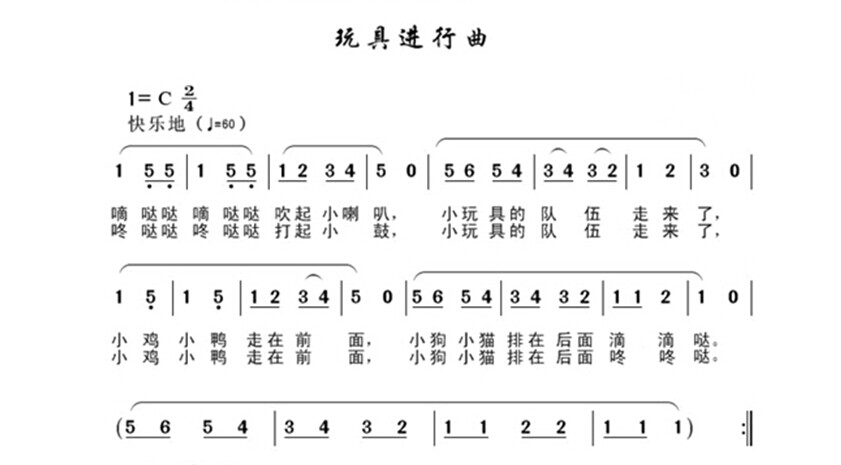 4.基本要求弹唱歌曲：（1）完整流畅地弹奏：和声编配、织体选用、触键技巧合理（2）有表情地歌唱：音准节奏准确，咬字吐字清晰，声音流畅自然（3）弹唱协调：钢琴伴奏能很好地烘托歌唱歌表演：（1）肢体动作协调，动作连接顺畅，舞蹈动作优美。（2）能合理运用各种舞蹈语汇进行创编。（3）表情适宜，表演与歌曲情绪相一致。（五）幼儿故事讲述1.试卷序号：第1卷2.故事内容：小象的大便（日本）（角野荣子佐 佐木洋子）故事内容梗概：今天空地上非常臭。“哪里臭？哪里臭？”河马边问边找。鳄鱼、狮子、猴子和刺猬也都围了过来。“哪里臭？哪里臭？”大家正找着，只见几个大便落在了空地的中央。于是，它们一起站在空地上往天上看。“对不起，是我的大便。”小象急冲冲地跑来，“我马上打扫干净。”“等一下。”猴子说，“我也想拉这么大的粪便。”“我也想。”“我也想。”大家一个接一个地说。小象告诉他们是因为自己吃得多。于是，河马、鳄鱼、狮子、刺猬还有猴子回到家就不停地吃。第二天早上，大家在空地集合。“一、二、三！”最后还是小象拉的大便个头最大。这时，妈妈和爸爸们赶来了，说：“你们干了什么呀，空地上这么臭！打扫干净！赶快打扫！今天就打扫！”大家吓得跳了起来，慌忙开始打扫。那么，这次谁是第一呢？得第一的是粪便最小的刺猬。3.内容来源：方美波等编著.幼儿文学作品导引.杭州：浙江大学出社.20094.基本要求：讲述故事。普通话标准，能运用一定的语言技巧，动作、表情符合角色形象；根据提供的故事内容，能进行合理加工，富有童趣，表现具有个性；脱稿讲述。（六）命题画（油画棒）1.试卷序号：第1卷2.主题内容：快乐运动会3.基本要求：使用油画棒作画，线条简洁流畅，主题突出，构图美观，造型生动，色彩鲜艳，搭配协调，形象表现主题内容，画面丰富、富有儿童趣味，有创新和个性表现。在30分钟内完成。   十、评分标准制定原则、评分方法、评分细则  （一）评分标准制订原则根据高等职业学校学前教育专业特点，以教育教学能力考核为主组织专家制订竞赛规程、实施方案与各项评分细则，邀请有关职业院校、学前教育学会和幼儿园的专家组成评委专家组，对选手技能进行公平、公正的评判。制订评分标准，一般应遵循如下原则： 1.以客观事实为依据评分细则应尽可能以客观存在为评分依据，根据不同的项目确定不同的评价要素，明确规定各评价要素在各种具体客观情况下的得分值。评分细则可以对每个具体要素给出恰当的、量化的评分标准。2.严格控制自由裁量权 在评分细则中应尽可能少出现“由评委根据某某情况酌情打分”的字样，对个别确实不好用客观依据量化、细化的评分要素，也应将评委的自由裁量权控制在最小范围内。如果有确实无法描述的评分要素，评分细则应设定该因素的最低得分值，且最低得分不得少于该因素满分值的50%。如果有赛项未完成的，则该赛项成绩为0分。3.评分标准合理体现区分度每一个评分要素的评分细则都尽可能合理分档、科学分值。评分标准简明、易把握，不要太繁琐，也不要以不便审定的事实为评分依据。评分细则规定的得分档次不要太多，以3档左右为宜。对于总分相同的团体，按照“幼儿园教育活动设计” 、“幼儿园保教活动分析与幼儿教师职业素养测评” 、“幼儿园教师综合技能测评”赛项的顺序，依次比较各项目得分，得分高者排在前面。如果每项的得分都一样，名次并列。4.评分标准具备正确的教学导向 本次竞赛为职业院校高职组学前教育专业教育技能竞赛，非艺术类或文艺类的竞赛，各项目评分标准的制订均应以此为前提。应引导各学校坚持综合培养，全面发展的理念。 制定评分标准的过程实际上是一个反复研究、不断完善的过程，上述原则也不是截然分开的，它是一个有机的整体，在确定评分要素时要考虑它的权重及评分细则，在制定评分细则时有可能发现新的需要，增加新的评分要素。必要时，还可以对各评分要素的评分细则进行横向比较，有可能发现某些评分要素的评分细则有缺陷，需要调整，甚至要对评分要素的权重进行重新分配。只有通过反复研究、不断完善才能制定出科学合理的评分标准。（二）评分方法1.每个项目均采取分步得分、累计总分的计分方式。按规定比例计入总分。2.竞赛项目总分为100分（其中，A选手赛项包括幼儿故事讲述、幼儿歌曲弹唱与歌表演、命题画（油画棒），总分25分；B选手赛项包括课件制作、幼儿园保教活动分析与幼儿教师职业素养测评，总分40分；C选手赛项为幼儿园教育活动设计，总分35分。）各项目分数之和为竞赛团体总分。3.在竞赛时段，参赛选手如出现扰乱赛场秩序、干扰裁判和监考正常工作等不文明行为的，由专项裁判长扣减该专项相应分数，情节严重的取消竞赛资格，该专项成绩为0分。参赛选手有作弊行为的，取消竞赛资格，该专项成绩为0分。4．参赛选手不得在竞赛过程及结果上暗示、提示或者标注含有本参赛队信息的讯号或记号，一经发现违规，即给予降低获奖等次直至取消奖项评比资格的处罚。（三）评分细则项目1  幼儿园教师综合技能测评（基本功）（共35分）项目1-1  幼儿园保教活动课件制作（共10分）项目1-2  幼儿故事讲述（共5分）项目1-3  幼儿歌曲弹唱与歌表演（共15分）项目1-4  命题画（油画棒）（共5分）项目2  幼儿园保教活动分析与幼儿教师职业素养测评（共30分）项目3  幼儿园教育活动设计（共35分）   十一、奖项设置按照执行《全国职业院校技能大赛奖惩办法》的有关规定。大赛设团体奖。分别设立团队一等奖、二等奖、三等奖，获奖比例分别为：10%，20%，30%。获得团体一等奖项学生的指导老师，为优秀指导教师。  十二、技术规范本赛项设计符合《幼儿园教师专业标准》，各竞赛项目相应学科知识及技能方面的教学要求和技术规范如下：十三、建议使用的比赛器材、技术平台和场地要求比赛器材：竞赛室，组委会提供品牌钢琴一架；备考室，组委会提供课桌椅一套，签字笔（红黑各一支）、HB铅笔、高级绘图橡皮擦，数量各1；A4试题纸3张、A4草稿纸3张，《YLM-01技能大赛考核系统》。A选手每人一份：8开图画纸1张，2B铅笔1支, 黑色勾线笔1支，24色普通油画棒1盒。场地要求：多媒体教室、普通教室、琴房的数量要与参赛选手人数相匹配，各场地根据要求在适当的位置配备录像设备、钢琴，并有能容纳师生共同观摩的场地。机房软件环境（项目1-1“幼儿园保教活动课件制作”及项目2“幼儿园保教活动分析与幼儿教师职业素养测评”需要）：Windows 7及以上、Office2010及以上（含Word、Excel、PowerPoint）、Flash  8及以上、Windows 图片查看器、Photoshop CS5及以上。输入法包括：搜狗拼音输入法、微软拼音2010、万能五笔输入法、智能ABC。技术：《YLM-02技能大赛培训系统》专业的摄录系统，高清的多媒体投影系统，能实现远程竞赛直播。   十四、安全保障按照《全国职业院校技能大赛安全管理规定》的有关要求，大赛期间安保工作，将在赛事组织委员会的领导下成立安全保卫工作小组，按照赛事组织委员会的要求，围绕“保安全、保畅通、保稳定”的总目标，制定周密详细的工作方案，确保大赛顺利进行。（一）所有人员必须凭证件进入赛场，按规定配合做好安检工作。（二）参赛选手除按赛项规程规定的竞赛用具外，不能携带与参赛无关的物品入场，不得将竞赛承办单位提供的工具、材料等物品带出赛场。（三）服从命令，听从指挥，在规定区域值班、活动，不得擅自离开。（四）选手对竞赛过程安排或竞赛结果有异议，须通过领队向仲裁组反映。对于违反赛场纪律、扰乱赛场秩序者，将视情节给予处理，直至终止竞赛、取消竞赛资格。（五）竞赛期间如发生特殊情况，要保持镇静，服从现场工作人员指挥。遇紧急情况，服从安保人员统一指挥，有序撤离。（六）所有人员要妥善保管好自身携带的物品，贵重物品（含钱款）妥善存放。（七）制定突发事件应急预案，提前公布联系方式及联系人名单。   十五、经费概算按照《全国职业院校技能大赛经费管理暂行办法》的有关要求，制定赛项经费概算。   十六、比赛组织与管理（一）组织单位教育部职业院校教育类专业教学指导委员会（二）承办单位资质要求1.原则上学校为国家示范性高职院校。2.学校领导重视，能给予相应经费支持。3.学校具有一定举办国家级或省级大赛的经验，有良好的校园网络系统和多媒体教学场地设施、硬件设备，能够承担和落实大赛各项赛程任务，保证大赛顺利进行。（三）任务分工1. 教育部职业院校教育类专业教学指导委员会全面负责本赛项的筹备与实施工作，在大赛执委会领导下，制定可操作性强的赛项竞赛组织与管理方案，具体包括：（1）领导、协调赛项专家组和赛项承办院校开展本赛项的组织工作；（2）确定撰写竞赛方案、制定竞赛规程、技术流程及评审标准；（3）根据竞赛方案制定实施竞赛各环节工作；（4）竞赛过程中的专业指导、技术支持；（5）各竞赛阶段的评审工作；（6）由教育类专业教学指导委员会把关的其他事项。2. 承办单位（1）承担和落实大赛各项赛程任务，保证大赛顺利进行。（2）提供场地和技术支持。（3）取得当地政府及省教育厅支持。3. 企业赞助商（1）制作大赛专题网站，目的是大赛宣传、选手线上竞赛、赛事报道、公布竞赛结果、选手互动等；（2）大赛市场宣传活动，包括校园巡讲、媒体报刊发稿、市场预热活动、宣传资料印发，大赛成果资源转化。（3）为大赛提供技术平台；（4）为大赛提供技术支持及客户服务工作。   十七、教学资源转化建设方案充分发挥大赛的引领作用，促进高职院校学前教育专业综合培养模式的改革与发展，进一步提高教育教学质量。计划建立专门的教学资源转化小组，积极推进教学资源转化，力求使大赛创造的好经验好做法尽快得到推广。（一）本赛项资源转化工作由本赛项组委会、赛项承办校与企业赞助商共同负责，于赛后15日向大赛组委会办公室提交资源转化方案，60天内完成资源转化工作。（二）本赛项资源转化的内容包括竞赛通知、竞赛规程、竞赛题库等赛事指导性资源以及竞赛获奖选手的优秀作品和过程视频类资源。资源转化成果应符合行业标准，契合课程标准，突出技能特色，展现竞争优势，形成满足职业教育教学需求、体现先进教学模式、反映职业教育先进水平的共享性职业教育教学资源。（三）建设相关的网站，用于职业学校学前教育专业相关知识与信息的发布，方便大家相互学习与交流，达到共同提高的目的。网站同时可以作为学前教育专业教育技能大赛信息发布的平台，以便及时引领、指导各地学校的技能训练。（四）本赛项资源转化成果包含基本资源和拓展资源，充分体现本赛项教育技能考核特点。资源转化成果具体如下：1.研究建立学前教育专业教育技能比赛的题库。邀请学前教育专业专家和各高职院校参与建设，以期在建设过程中锻炼队伍、培养人才，促进各校交流，提高教育教学质量。2.竞赛当年的学前教育专业教育技能比赛一等奖获得者的获奖影音资料，分项优秀作品的影音资料（数字化教学资源）。3.学前教育专业教育技能比赛相关培训资料。含赛项技能要点解析、获奖选手体会等。4.制作赛项技能要点。包括技能介绍、技能要点、评价指标等，出版赛项手册，包括技能介绍、技能操作要点、评价指标等，将其链接到学前教育专业教学资源库，为学前教育人才培养建立开放的公共教育平台。5.编写年度赛事分析报告，就单项得分进行数据分析，进一步指导、改进教学，为今后比赛、优化赛项内容提供数据对比分析资料。6.制作大赛宣传片、主要获奖代表队的风采展示片。制作时长 15 分钟左右的赛项宣传片，让更多的院校了解赛事、分享赛事经验，进而更好的参与赛事，扩大学前教育技能大赛的影响力；制作时长 10 分钟左右的获奖代表队（选手）的风采展示片,供媒体进行宣传播放。为全国各院校学前教育专业人才培养提供教育教学辅导材料。   十八、筹备工作进度时间表依据赛项筹备工作，制定筹备工作时间进度表。   十九、裁判人员建议按照管理办法要求，竞赛下设三个专家组，由来自学前教育学会、高职院校、幼儿园的专家组成。分别为：（一）专家指导组：6-12人（二）大赛仲裁组：3或5人（三）大赛裁判组：大赛裁判共20人。其中，裁判长1人，全面负责赛事裁判工作；现场评分裁判10人：5人负责“幼儿园教育活动设计”，5人负责“幼儿故事讲述、幼儿歌曲弹唱与歌表演”等赛项的评分；结果评分的裁判5人，负责“幼儿园保教活动分析与幼儿教师职业素养测评”、“幼儿园保教活动课件制作”“命题画（油画棒）”等赛项评分;加密裁判4人：负责检录与加密解密环节的裁判工作。   二十、赛题公开承诺承诺保证于开赛1个月前在大赛网络信息发布平台上（www.chinaskills-jsw.org）公开赛题库。二十一、其他附：竞赛项目申报联系人素材包附件附件一：主题活动——“可爱的兔子”素材包一、背景类图片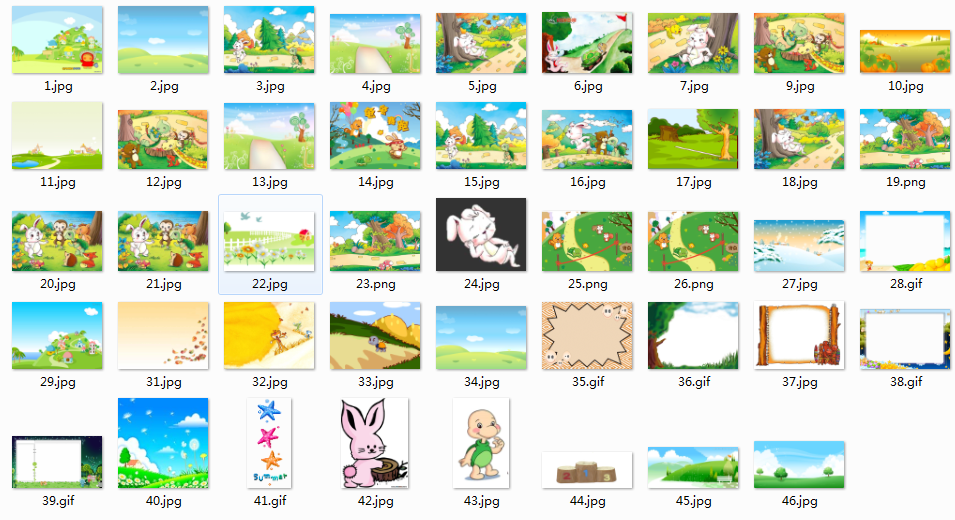 二、科学类图片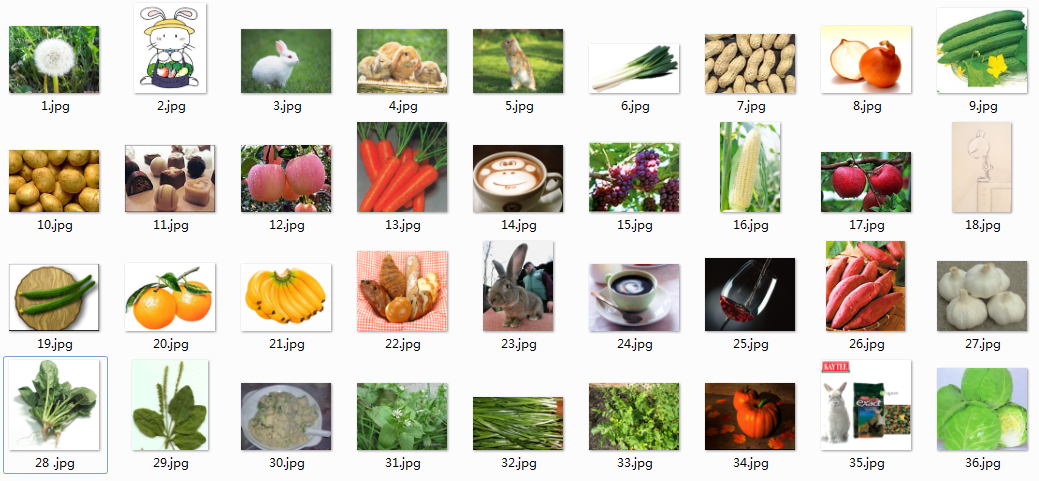 三、动画视频文件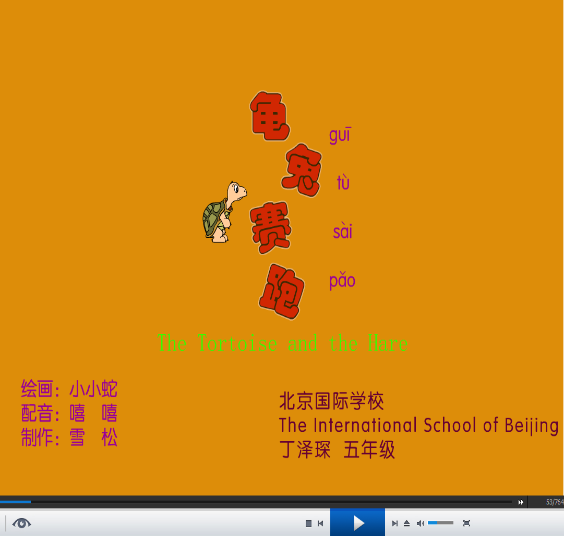 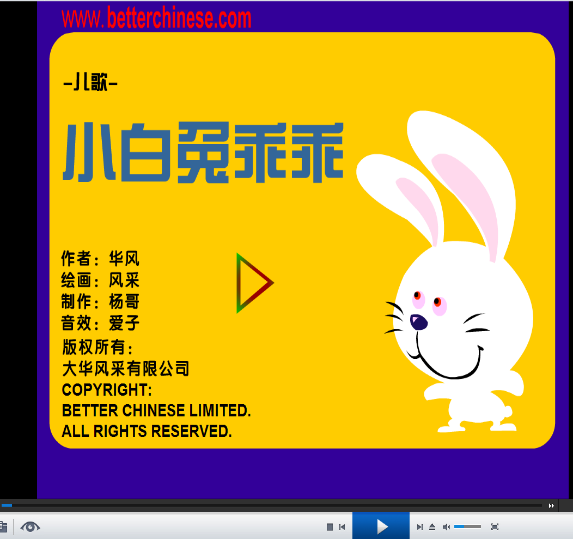 四、声音素材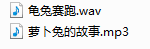 五、文字素材龟兔赛跑从前，一只兔子看不起乌龟，觉得乌龟跑得太慢了。它们俩决定比赛跑步，看谁先跑到山顶上。比赛开始了。兔子一开始就像离弦的箭一样向前冲去，乌龟一步一步的向前爬去。眼看兔子就超过乌龟一大段，兔子高兴极了，心想：“我美美的睡上一大觉，它也不会追上来的。”就在兔子睡觉的时候，乌龟却一刻不停地向前爬着，当乌龟爬到兔子面前说：“你太懒惰了。”说完就向山顶爬去。兔子睡醒后看到乌龟快到山顶了，他再追上去。可是已经太晚了。乌龟取得了胜利，兔子不再看不起乌龟了。彩虹兔从前，在森林里住着一只叫伍迪的兔子，他有着像彩虹一样的七色皮毛，因此他被认为是森林里最漂亮的动物。一天，当伍迪在森林里溜达的时候，华生，一只有教养的地鼠，看到了他。“哇，伍迪，你今天看起来非常漂亮！”华生说道。“这我知道，遗憾的是你不如我漂亮。”伍迪答道。伍迪的话让华生感到不太舒服。但是伍迪没有注意到。他在森林里继续逛，碰到了马丁，一只友善的乌鸦。“哇，伍迪，你今天看起来真的很漂亮！”马丁说道。“是的，我是世界上最漂亮的动物，遗憾的是你不如我漂亮。”伍迪答道。伍迪的话让马丁感到不太高兴。但是伍迪才不管这些。他继续在森林里走，遇见了丽莎，一只可爱的的青蛙。“哇，伍迪，你今天看起来特别漂亮！”丽莎说道。“这是当然，每个人都这么说，遗憾的是你不如我漂亮。”伍迪答道。伍迪的话让丽莎感到不太愉快。这一天，华生、马丁和丽莎不约而同聚在了森林里最老的松树下面。大家的心情都很低落。互相一打听，原来都是因为伍迪的回答让大家不开心。“看来，我们不要理会伍迪的美丽才对。”华生提议道。马丁和丽莎马上同意了这个建议。第二天，伍迪又在森林里逛了起来，但是这一次，大家都没有赞美他的美丽。伍迪开始疑惑起来，“难道我今天不美吗？”他想。这时，他看到华生、马丁和丽莎正在一起玩耍，于是伍迪就跳了过去。“为什么你们今天对我的美丽都视而不见？”他问道。“你也许有着最漂亮的皮毛，但是你对别人的赞美却连一声‘谢谢’都不说，这说明你的内心并不美，所以我们觉得你并不美丽。”华生解释道。“你对我们的赞美连一声‘谢谢’都不说，这说明你是一只粗鲁而又自负的兔子。”马丁接着说道。“对，如果你能对我们的赞美说一声‘谢谢’，那么我们也就不会这样对待你了。”丽莎补充道。　听了三位好朋友的话，伍迪才认识到自己是多么的不礼貌。他的脸红得和他的眼睛一样。“谢谢你们给我提的意见，以后我一定改正。你们今天都很漂亮，和我一样漂亮，不是吗？”　听了伍迪的话，华生、马丁和丽莎都笑了。三只小兔森林里有一座小房子，里面住着三只小兔，看见小兔大灰狼馋得流口水，他说：“我要把小兔全吃掉！”春天，山坡绿了，树叶绿了，三只小兔穿上了绿衣服。大灰狼找不到小兔……。夏天，山坡上开满了花，树上开满了花，三只小兔穿上了花衣服。大灰狼找不到小兔……。秋天，山坡上的草变成了金黄色，树上的果实变成了金黄色，三只小兔穿上了金黄色的衣服。大灰狼找不到小兔……。冬天，下了大雪。山坡和森林一片白茫茫……三只小兔穿上了白色的棉衣。一年四季，春夏秋冬，大灰狼总也找不到小兔。萝卜兔森林里，住着一只兔子，他非常喜欢吃萝卜，小伙伴们给她取了个名字叫萝卜兔。萝卜兔在自家门口种了很多萝卜，她每天给萝卜拔草，浇水，一天天过去了，萝卜长得又大又多，萝卜兔非常地开心。有一天，天气很好。萝卜兔想去旅行，可是没有车怎么办呢，它用最大的一个萝卜做了一辆萝卜车，开着萝卜车去旅行。突然前面的一条沟档住了萝卜车的去路，怎么办呢？萝卜兔用一块小木板放在沟上，推着萝卜车前进。突然，咯吱一声，哎呀，不好了，小木板断了，萝卜车掉进了沟里，萝卜兔心里真着急，怎么办呢？有了，给萝卜车浇水，萝卜车长出叶子啦。它抓住萝卜叶，用力往上拉，哈哈，萝卜车上来了。这次萝卜兔用一块大木板放在沟上，推着萝卜车过去了。儿童诗：兔跳歌小手小手做对长耳朵,小嘴小嘴唱支兔跳歌.跳过沟,跳过河,勇敢的小兔就是我.小手小手做对长耳朵,小嘴小嘴唱支兔跳歌.跳的高,跳的远,快乐的小兔就是我.虎和兔坡上有只大老虎，坡下有只小灰兔，　　老虎饿肚肚，　　想吃灰兔兔。　　虎追兔，兔躲虎，老虎满坡找灰兔，　　兔钻窝，虎扑兔，刺儿扎痛虎屁股。　　气坏了虎，乐坏了兔，　　饿虎肚里咕咕咕，笑坏窝里小灰兔。拦兔追鹿老虎拦住鹿和兔的路，
张着嘴巴要吃兔。
兔了捂着肚子呜呜哭，
说是吃草中了毒。
老虎放开兔子去追鹿，
左找右找找不着鹿，
回头再来抓小兔，
没了兔，没了鹿，
气得老虎直发怒附件二：主题活动——“动物王国”素材包故事《勇敢的小刺猬》在这么多的小伙伴中,小猴顶顶瞧不起的就是小刺猬了。瞧他那丑样儿:满身插着大针，又尖又小的脑袋,老是缩在肚子下面,一副胆小怕事的样子。 有一天,小伙伴们在玩捉迷藏,小刺猬也想参加,小猴不高兴了:“去去去,你凑什么热闹?” 小鹿和小松鼠都为小刺猬求情道:“让小刺猬来吧,小猴!”  “哼,让他来,他能干什么?呆头笨脑的。”小猴叽咕道。这话太不公平了!小白兔跳出来打抱不平:“小刺猬并不笨,每天夜里他都能捉几只老鼠。” “捉老鼠有什么了不起?”小猴提高了嗓门窗道,“他能像我跑得那样快吗?能像我一样爬上这棵树吗?” 大伙儿不吭声了。小刺猬那圆乎乎的身子动了动,悄悄地退到一边去了。捉迷藏开始了。小白兔撒腿往草丛里跑,雪白的身子被长长的草遮住了。忽然,小白兔惊惶地尖叫起来:“蛇!蛇!” 小伙伴们都从藏身的地方跑出来,问蛇在哪儿?不等小白兔回答,只听得“刚刚”一阵响,那条蛇已经爬到他们跟前了,身体又粗又长,三角形脑袋,嘴里的毒芯一伸一伸,还发出了“唿唿”的声音,怪吓人的。小猴大喊一声“快跑!”他第一个转身就跑。小白兔、小松鼠和小鹿跟在后边。蛇拉直了身体,拼命朝前追。经过小刺猬跟前,小刺猬一下子咬住了蛇的尾巴,然后把头缩进肚子底下。蛇把头抬得高高的,凶狠地摇了摇,想咬死小刺猬。小刺猬一点儿也不害怕,还是紧紧地咬住蛇尾巴不放,蛇盘成一团,想绞死小刺猬。小刺猬鼓足劲,弓起背,全身的尖刺都竖起来。蛇的身上被刺了无数个小洞,挣扎几下,最后一动也不动了。小伙伴们都回来了,看到小刺猬把凶恶的大毒蛇给刺死了,七嘴八舌地夸奖起来:  “多亏你救我们!”  “小刺猬不但能捉老鼠,还能斗毒蛇,真了不起!”  小猴红着脸,低着头说:“小刺猬,你勇敢,我以前小看你了,请原谅我吧!”动物的尾巴雄孔雀的尾巴吸引注意力响尾蛇的尾巴警报器食猫鼠的尾巴发出毒气狗摇尾巴表示亲热猴子的尾巴调节体温袋鼠的尾巴当凳子动物是人类的朋友动物是人类的好朋友，小鸟带给我们歌声，小狗是我们忠诚的朋友，我们应该如何关爱小动物，如何和动物和谐相处？★ 爬行动物运动会小乌龟、壁虎、变色龙等小动物都是爬行动物，今天，爬行动物们要比比看，看谁爬的即协调又快速。美丽的动物在大自然中，有很多美丽的动物，高贵的天鹅、开屏的孔雀、色彩斑斓的鱼、展翅的雄鹰、威武俊朗的老虎……，我们可以用画笔、用泥塑、用纸张塑造出最美的动物。歌曲：《小花猫和小老鼠》1=F 2/4（5 . 55 5｜1  0｜5 .55 5｜1  0｜1 .15 6 ｜1 .23 5 ｜23215 7 ｜1  0 ｜）1 .15 6｜1  0｜1 .15 6｜1  0｜1 .15 6｜1 .23 5｜2 .15 7｜ 1  0  ｜一只小老鼠，瞪着小眼珠，吱着两只小牙长着八字胡。（1 .15 6｜1 .23 5｜23215 7｜1  0｜）5 . 55 5｜1  0｜2 .12 3 ｜1  0 ｜                                         一只小花  猫，  喵喵喵喵喵，1 .15 6｜1 .23 5｜2 .15 7｜ 1  0｜（1 .15 6｜1 .23 5｜2 .15 7｜ 1  0 ｜）吓得老鼠 赶   快        往   回   跑。温馨提示：歌曲由起承转合四个乐句构成，宫调式，每句句末都落在宫音（1）上，很有特点。歌曲故事性很强，旋律流畅，情绪诙谐、风趣。本歌附点音符较多，教学中要多练习，可以带小朋友先做节奏练习，休止符要休止准确。演唱时，前奏、间奏和尾奏要请小朋友分辨清楚，并准确演唱。日程环节时间内容第一天报到9:30—15:00报到，领取竞赛资料。第一天领队会议15:30—18:001.赛前说明会。2.抽取A、B、C选手。3.A、C选手抽取比赛组别。第一天上午A1、C1组（约23人），下午A2、C2组（约33人）。4．选手熟悉考场。第二天A组选手赛项A组选手赛项A组选手赛项第二天A1组候考7:30—8:001.A1组选手检录、一次加密，等待室二次加密、宣讲竞赛纪律（各类通讯工具、储存设备和参考资料禁用）。2.选手抽取座位号。3.赛项执委会抽取A1组（上午场）的考题（本组考题相同，但A1组、A2组两组考题不相同）。第二天A1组候考8:00—8:20进入竞赛室1，等候比赛。第二天A1组集中比赛8:20—8:50比赛项目：命题画（油画棒）第二天A1组备考8:50—9:10进入等待室检录，抽取竞赛顺序。第二天A1组备考9:10—1．9:10开始，A1组1号选手进入备考室，赛项执委会公布竞赛题目，选手开始准备，准备时间50分钟。2.每隔7分钟，后面的选手依次进入备考室，公布竞赛题目，开始准备，以此类推。第二天A1组比赛10:00—12:201.10:00开始，A1组1号选手进入竞赛室2进行“幼儿故事讲述”、“幼儿歌曲弹唱与歌表演”赛项的比赛。2.每隔7分钟，后面选手依次进入竞赛室竞赛，以此类推。3．每位选手赛完要在休息室等候，待同一组考生全部赛完之后方能离开赛场。第二天A2组候考11:30—12:00程序与“A1组候考”相同第二天A2组候考12:00—12:20 同A1组第二天A2组集中比赛12:20—12:50同A1组第二天A2组备考12:50—13:10同A1组第二天A2组备考13:10—13:10开始，程序与“A1组准备”相同第二天A2组比赛14:10—18:3014:10开始，程序与“A1组竞赛”相同B组选手赛项B组选手赛项B组选手赛项B组选手赛项第二天B组候考7:30—8:001.B组选手检录、一次加密，等待室二次加密、宣讲竞赛纪律（各类通讯工具、储存设备和参考资料禁用）。2.选手抽取座位号。第二天B组比赛8:00—8:20进入竞赛室，等候比赛。第二天B组比赛8:20—9:20比赛项目1：幼儿园保教活动课件制作第二天B组比赛9:20—9:40中场休息、原地等候。第二天B组比赛9:40—10:20比赛项目2：幼儿园保教活动分析第二天B组比赛10:20—10:40中场休息、原地等候。第二天B组比赛10:40—11:20比赛项目3：幼儿教师职业素养测评第二天B组比赛11:20—11:40进入等待室，待同一组考生全部赛完之后方能离开赛场。第二天C组选手赛项C组选手赛项C组选手赛项第二天C1组候考7:30—8:301.C1组选手检录、一次加密，等待室二次加密、宣讲竞赛纪律（各类通讯工具、储存设备和参考资料禁用）。2.抽取竞赛顺序，依次进入备考室封闭式候考。3.赛项执委会抽取C1组（上午场）的考题（本组考题相同，但C1组、C2组两组考题不相同）。第二天C1组备考8:30—1．8:30开始，C1组1号选手进入备考室，赛项执委会公布竞赛题目，选手开始准备，准备时间60分钟。2.每隔7分钟，后面的选手依次进入备考室，公布竞赛题目，开始准备，以此类推。第二天C1组比赛9:30—12:201. 9:30开始，C1组1号选手进入竞赛室，进行“幼儿园教育活动设计（说课）”赛项的竞赛。2.每隔7分钟，后面选手依次进入竞赛室竞赛，以此类推。3．每位选手赛完要在休息室等候，待同一组考生全部赛完之后方能离开赛场。第二天C2组候考11:30—12:30程序与“C1组候考”相同第二天C2组备考12:30—12:30开始，程序与“C1组准备”相同第二天C2组比赛13:30—18:3013:30开始，程序与“C1组竞赛”相同第三天9:00—10:00大赛成绩公示第三天10:00—11:30大赛点评、颁奖、闭赛式内容评分标准评分标准分值课件制作10分科学性取材适宜，内容科学、正确、规范，体现幼儿年龄和领域适宜性2课件制作10分教育性片段教学内容设计完整，符合幼儿园保教活动的主题要求，结构清晰，能激发幼儿兴趣3课件制作10分技术性1.课件的制作和使用，满足各项技术性要求2.操作简便、快捷、演示流畅、结构合理，能较好服务于保教活动3课件制作10分艺术性1.色彩协调，风格统一2.画面设计新颖，富有童趣2评分分档科学性高，教育性好，技术性强，富有艺术性，符合幼儿学习特点科学性高，教育性好，技术性强，富有艺术性，符合幼儿学习特点9-10评分分档科学性较高，教育性较好，技术质量较强，有一定艺术性，基本符合幼儿学习特点科学性较高，教育性较好，技术质量较强，有一定艺术性，基本符合幼儿学习特点7-8评分分档科学性、教育性、技术性、艺术性均一般，不太符合幼儿学习特点科学性、教育性、技术性、艺术性均一般，不太符合幼儿学习特点5-6评分分档该项课件内容不完整或提交未成功该项课件内容不完整或提交未成功0-4内容评分标准评分标准分值幼儿故事讲述5分基本功1.语音标准，口齿清晰，语速适宜，表达流畅，内容完整2.恰当、自然地运用语言技巧；感情充沛、精神饱满、抑扬顿挫3.脱稿讲述2幼儿故事讲述5分表现力1.语气、语调、动作、表情符合角色形象，符合故事内容和特点，有感染力2.故事内容加工合理，表现具有个性1幼儿故事讲述5分儿童化1.讲述富有童趣，适合幼儿学习与欣赏2.恰当运用态势语言，能激发幼儿倾听兴趣，亲和力好2评分分档基本功扎实，表现力好，创意好，幼儿意识好基本功扎实，表现力好，创意好，幼儿意识好4-5评分分档基本功较扎实，表现力较好，创意较好，幼儿意识较好基本功较扎实，表现力较好，创意较好，幼儿意识较好3-4评分分档基本功较一般，表现力一般，创意一般，幼儿意识一般基本功较一般，表现力一般，创意一般，幼儿意识一般2-3评分分档该项未完成该项未完成0-1内容评分标准评分标准分值幼儿歌曲弹唱8分基本功1.儿童歌曲演唱完整，音准节奏准确，咬字吐字清晰，歌词准确无误；真假声结合自然，声音通畅2.根据儿童歌曲的原调准确弹奏，指法、触键规范；和弦编配、和声织体运用恰当3.弹唱配合协调，声部平衡，弹唱流畅、完整2幼儿歌曲弹唱8分表现力1.演唱情绪的处理独到，彰显歌曲个性。2.根据歌曲意境编配和声织体，旋律演奏具有美感；准确处理伴奏音色，合理配合歌曲演唱2幼儿歌曲弹唱8分儿童化1.歌曲弹唱富有美感和童趣，能引发幼儿欣赏的兴趣2.设计的前奏、间奏、尾奏符合歌曲特点，适合幼儿感受与欣赏、表现与创造3.声音能准确表达歌曲情感，塑造儿童歌曲音乐形象，适合幼儿感受与欣赏、表现与创造4歌表演7分基本功1.肢体动作协调、优美，动作连接顺畅2.能合理运用各种舞蹈语汇进行创编3.儿童歌曲演唱完整，音准节奏准确，演唱时气息稳定，歌曲演唱情绪与舞蹈动作所表达的情绪相一致2歌表演7分表现力1.歌曲所表达的情绪与意境把握准确，体现儿童歌曲的风格特点2.动作流畅，能够把握儿童的年龄特点2歌表演7分儿童化1.歌表演富有美感和童趣2.歌曲演唱能准确表达歌曲情感，舞蹈动作创编符合歌曲特点3.适合幼儿感受与欣赏、表现与创造3评分分档基本功扎实，表现力好，创意好，符合幼儿学习特点基本功扎实，表现力好，创意好，符合幼儿学习特点13-15评分分档基本功较扎实，表现力较好，创意较好，基本符合幼儿学习特点基本功较扎实，表现力较好，创意较好，基本符合幼儿学习特点10-12评分分档基本功较一般，表现力一般，创意一般，不太符合幼儿学习特点基本功较一般，表现力一般，创意一般，不太符合幼儿学习特点7-9评分分档该项未完成该项未完成0-6内容评分标准评分标准分值命题画（油画棒）5分基本功1.构图合理，线条简洁、流畅2.造型形象、生动，色彩鲜艳、搭配协调，主题鲜明，画面丰富2命题画（油画棒）5分表现力画面富有美感，具有新颖性和个性表现1命题画（油画棒）5分儿童化1.画面生动，富有童趣，适合幼儿欣赏2.巧妙运用油画棒绘画技能，充满儿童稚朴纯真之美2评分分档基本功扎实，表现力好，创意好，幼儿意识好基本功扎实，表现力好，创意好，幼儿意识好4-5评分分档基本功较扎实，表现力较好，创意较好，幼儿意识较好基本功较扎实，表现力较好，创意较好，幼儿意识较好3-4评分分档基本功较一般，表现力一般，创意一般，幼儿意识一般基本功较一般，表现力一般，创意一般，幼儿意识一般2-3评分分档该项未完成该项未完成0-1内容评分标准评分标准评分标准分值分值幼儿园保教活动分析15分思维品质1.观点正确鲜明，思路清晰，分析透彻，内容详尽，逻辑性好2.用词准确，语句通顺，格式规范、条理清楚、卷面整洁1.观点正确鲜明，思路清晰，分析透彻，内容详尽，逻辑性好2.用词准确，语句通顺，格式规范、条理清楚、卷面整洁44幼儿园保教活动分析15分教育理念1.具有科学儿童观，对幼儿心理发展水平或特点分析正确1.具有科学儿童观，对幼儿心理发展水平或特点分析正确26幼儿园保教活动分析15分教育理念2.具有科学教育观、教师观，能对教师的保教言行、职业道德作出正确判断与分析，理由科学、充分，符合《纲要》、《指南》精神2.具有科学教育观、教师观，能对教师的保教言行、职业道德作出正确判断与分析，理由科学、充分，符合《纲要》、《指南》精神46幼儿园保教活动分析15分教育建议1.有建设性或创新性的观点和建议1.有建设性或创新性的观点和建议35幼儿园保教活动分析15分教育建议2.建议具有针对性、科学性、合理性，能促进幼儿发展2.建议具有针对性、科学性、合理性，能促进幼儿发展25评分分档教育理念科学，教育建议符合幼儿特点，思维品质优秀教育理念科学，教育建议符合幼儿特点，思维品质优秀教育理念科学，教育建议符合幼儿特点，思维品质优秀13-1513-15评分分档教育理念较科学，教育建议基本符合幼儿特点，思维品质较不错教育理念较科学，教育建议基本符合幼儿特点，思维品质较不错教育理念较科学，教育建议基本符合幼儿特点，思维品质较不错10-1210-12评分分档教育理念科学性一般，教育建议不太符合幼儿特点，思维品质一般教育理念科学性一般，教育建议不太符合幼儿特点，思维品质一般教育理念科学性一般，教育建议不太符合幼儿特点，思维品质一般7-97-9评分分档该项未完成该项未完成该项未完成0-60-6幼儿教师职业素养测评15分选择题大赛的考核系统根据参赛选手50道题目（选择题）作答的正确率自动计分，每答对一题得0.2分，包含职业基本素养与保教保育两大类别大赛的考核系统根据参赛选手50道题目（选择题）作答的正确率自动计分，每答对一题得0.2分，包含职业基本素养与保教保育两大类别1010幼儿教师职业素养测评15分材料分析题职业素养1.具有科学儿童观，对幼儿心理发展水平或特点分析正确2.具有科学的职业认知，能对教师的保教言行、职业道德、职业礼仪作出正确的判断与分析，理由科学、充分，符合《纲要》、《指南》等精神33幼儿教师职业素养测评15分材料分析题思维品质1.观点正确鲜明，思路清晰，分析透彻，逻辑性好2.用词准确，语句通顺，格式规范、条理清楚、卷面整洁22幼儿教师职业素养测评15分评分分档职业认知好，职业道德好，思维品质优秀职业认知好，职业道德好，思维品质优秀4-54-5幼儿教师职业素养测评15分评分分档职业认知较好，职业道德较好，思维品质较优秀职业认知较好，职业道德较好，思维品质较优秀3-43-4幼儿教师职业素养测评15分评分分档职业认知一般，职业道德一般，思维品质一般职业认知一般，职业道德一般，思维品质一般2-32-3幼儿教师职业素养测评15分评分分档该项未完成该项未完成0-10-1内容评价标准分值分值教学活动设计15分主题网络图1.能充分运用给定的资源，并能依据自己对主题的认识，拓展相关的资源25教学活动设计15分主题网络图2.主题网络图绘制具有丰富性、科学性、具体化和操作性强等特点，充分考虑到生活化、兴趣性、适宜性、幼儿主体性和家园合作等因素。网络图至少有三个层级（包含主题名称一级），第二、三层级至少有三个活动以上。35教学活动设计15分活动目标1.活动目标符合《纲要》和《指南》精神，符合各领域的总目标和幼儿年龄阶段特点，切合儿童的发展水平和发展需要2.具有全面性，能围绕给定的主题，难度适当，对整个活动具有导向作用3.陈述简洁明了、主体统一、针对性强、具体可操作，充分体现本领域特点，能考虑到各领域间相互渗透22教学活动设计15分活动准备1.活动前的知识储备、环境创设（墙饰布置、区域材料准备、活动材料准备、空间安排等）均符合实现教学活动目标的要求2.环境材料适宜，最大程度地支持和满足幼儿学习、探索、操作活动的需要3.有效利用现代化教学手段，适用、适时、适当地增加活动的实效性和趣味性22教学活动设计15分活动过程1.过程设计结构严谨，层次清晰，各环节之间过渡自然流畅，体现循序渐进，有层次感14教学活动设计15分活动过程2.教学方法和活动组织形式选择适宜，能体现幼儿的主体性，为幼儿提供感知与操作的机会，安排充分的思考和探索时间14教学活动设计15分活动过程3.提问具有思考性、启发性、开放性特点；能预测教学活动过程可能出现的问题并能设计出相应教学活动策略14教学活动设计15分活动过程4.活动详略得当，重难点突破时间充分，能较好的突出重点，突破难点；教学手段设计针对性强，既适合于幼儿的认知特点，支持儿童的学习，又有利于学习目标的达成14教学活动设计15分其它1.文字表述逻辑清楚，格式规范完整，无错别字2.活动设计新颖，教学方法巧妙独特，有一定创新和突破22说课20分说内容1.能结合主题网络图、根据幼儿年龄特征和发展水平阐述内容选择的理由2.能正确分析、理解教学活动内容（素材），在客观分析幼儿的发展状况和已有经验的基础上，充分挖掘教材的价值，选取适合幼儿学习的内容44说课20分说目标1.阐述目标的具体内容并说明目标制定的理由和依据2.准确把握重点和难点，说明确定重难点的理由和解决重难点的方法和策略44说课20分说过程和方法1.能清晰说明各环节的设计与目标达成的关系38说课20分说过程和方法2.能清楚阐述主要的教学方法及选用的理由38说课20分说过程和方法3.合理设计，准确预估教学效果，措施得当，应变性强28说课20分现场表现1.仪表大方，举止文雅，表情自然、丰富，有亲和力。2.语言规范，条理清楚，逻辑性强，表达流畅，有感染力3.时间把握准确（超时相应扣分）44评分分档思路清晰合理，符合领域特点和幼儿特点思路清晰合理，符合领域特点和幼儿特点30-3530-35评分分档思路较清晰合理，基本符合领域特点和幼儿特点思路较清晰合理，基本符合领域特点和幼儿特点24-2924-29评分分档思路清晰合理欠缺，不太符合领域特点和幼儿特点思路清晰合理欠缺，不太符合领域特点和幼儿特点18-2318-23评分分档该项未完成该项未完成0-170-17儿童发展心理学关爱幼儿，重视幼儿身心健康,将保护幼儿生命安全放在首位。尊重幼儿人格，维护幼儿合法权益，平等对待每一个幼儿。不讽刺、挖苦、歧视幼儿，不体罚或变相体罚幼儿。信任幼儿,尊重个体差异，主动了解和满足有益于幼儿身心发展的不同需求。能运用学前儿童心理发展的年龄阶段特征分析教育的适宜性，熟悉学前儿童动作发展、认知发展、情绪情感发展、个性、社会性发展的基本规律和特点，能运用观察、谈话、作品分析、实验等基本研究方法初步了解幼儿的发展状况和教育需求。建立对幼儿发展的合理期望，实施科学的保育和教育，促进幼儿身心全面协调发展,让幼儿拥有快乐的幼儿园生活。学前教育学了解并逐步树立正确的儿童观和教育观；了解学前教育工作者的基本职责。掌握儿童观内涵、基本观点；理解幼儿园教师的角色素质结构与要求,重视自身日常态度言行对幼儿发展的重要影响与作用。富有爱心、责任心、耐心和细心。乐观向上、热情开朗，有亲和力。善于自我调节情绪，保持平和心态。理解我国学前教育目标与内容的基本观点；掌握幼儿园环境的概念、作用与创设方法；了解幼儿园生活活动、游戏与教学的基本观点；珍视游戏和生活的独特价值，重视环境和游戏对幼儿发展的独特作用，创设富有教育意义的环境氛围，将游戏作为幼儿的主要活动。创设丰富的教育环境，合理安排一日生活，重视丰富幼儿多方面的直接经验，将探索、交往等实践活动作为幼儿最重要的学习方式。最大限度地支持和满足幼儿通过直接感知、实际操作和亲身体验获取经验的需要。了解家园合作、幼小衔接的方法,重视幼儿园、家庭和社区的合作，综合利用各种资源。教育活动的设计与实施掌握幼儿园领域教育的特点与基本知识。包括幼儿园教育活动的概念、类型、目的、内容、实施、评价的概念、特点，教育活动设计的具体要求；掌握不同领域的幼儿园教育活动设计的流程、思路，熟悉幼儿园教育活动实施的策略；掌握幼儿园一日生活活动的目的、内容、组织策略与指导策略；在教育活动的设计和实施中体现趣味性、综合性和生活化，灵活运用各种组织形式和适宜的教育方式。了解幼儿园教育活动的新趋势，具有幼儿园教育活动新理念。在教育活动中观察幼儿，根据幼儿的表现和需要，调整活动，给予适宜的指导。要充分尊重和保护幼儿的好奇心和学习兴趣，帮助幼儿逐步养成积极主动、认真专注、不怕困难、敢于探究和尝试、乐于想象和创造等良好学习品质，提供更多的操作探索、交流合作、表达表现的机会，支持和促进幼儿主动学习。幼儿教师口语普通话发音标准，达到普通话水平测试二级乙等以上水平；掌握诗歌散文和儿童诗歌散文的朗诵技巧；掌握态势语的使用要求和技巧，并能够在演讲、朗诵、讲故事等口语表达形式中恰当使用态势语配合；掌握即兴发言、演讲、交谈、讨论和辩论等一般口语表达和交流能力；掌握幼儿教师职业口语能力，能够在各教学环节得体表达；能够与幼儿进行有效的沟通；尊重和接纳幼儿的说话方式，认真地倾听并给予积极回应，鼓励和支持幼儿与同伴一起玩耍、交谈；能够与家长进行良好沟通与交流。幼儿歌曲弹唱具有相应的艺术欣赏与表现知识。掌握声乐基础理论和技能技巧，逐步树立正确的声音概念；能以正确姿势，积极心理状态歌唱，逐步养成良好的歌唱习惯；能运用正确的呼吸方法，体会气息对声音的支持；能分析处理一般声乐作品，有一定歌唱能力；具有对歌曲美的感受、体验和表现；能够手口一致边弹边唱。幼儿歌表演掌握歌表演的基本舞汇和表演技能，能合理运用各种舞蹈语汇进行创编和表演；肢体动作协调，动作连接顺畅，舞蹈动作优美；表情适宜，表演与歌曲情绪相一致，适合幼儿学习与欣赏。命题画（油画棒）掌握油画棒绘画的基本知识和技能；能合理运用绘画技巧进行命题作画，构图美观，造型生动，主题鲜明，线条简洁、流畅，色彩鲜艳，搭配协调，画面内容丰富，富有美感和儿童趣味，具有新颖性和个性表现。现代教育技术具有一定的现代信息技术知识。掌握教学资源获取与利用、幼儿园课件的设计与开发的基本能力；能根据幼儿年龄阶段及活动领域，设计和处理文字、图片、声音、视频等素材，合理运用超链接、切换、动画效果等技术制作课，效果效果形象直观，幼儿喜闻乐见。熟悉信息化教学环境及其教学应用，掌握信息化教学设计的一般过程，提高幼儿教师现代教育技术的运用水平。序号项目预算（万元）1大赛材料及题库开发122大赛媒体报道及资源转化63大赛专家费用184大赛交通费65大赛奖品36餐费、劳务费57机动费用6合 计合 计56时间内容责任人2018年8月构建竞赛相关机构、撰写并提交竞赛申请文件李国桢、蔡飞2019年1月-2月成立竞赛组委会及秘书处、制定竞赛工作条例及具体细则要求陈雅芳、刘泓蔚等2019年2月-3月联系参赛院校，下发竞赛文件样题及评分标准的准备霍丽娟、陈蕊花等2019年3月-4月培训有关人员，指导各省市完成竞赛准备蔡飞、成军等2019年4月召开赛前说明会等，完成全国职业院校技能大赛各项准备工作竞赛组委会2019年5月竞赛执行竞赛组委会序号专业技术方向知识能力要求专业技术职称（职业资格等级）人数1学前教育熟悉幼儿园教师岗位工作要求，具有丰富的学前教育理论知识和实践指导能力，较高的执裁工作能力。副高及以上10-122幼儿园一线教师熟悉幼儿园教师岗位工作要求，具有丰富的幼儿园保教工作经验和较高的执裁工作能力。副高及以上3-53教育技术熟悉幼儿园教师岗位工作要求，具有较高的教育技术技能、执裁工作能力。副高及以上2-3裁判总人数20人20人20人20人